Delaware Commercial Energy Audit DirectoryZerodraft MarylandCompany InformationBelow summarizes detail of the company’s energy auditing experiences and services.I. Customer TypeII. Equipment and SystemIII. Building Size (in square feet)IV. Service AreaV. Level of Energy AuditVI. CertificationsOther: Registered Architect (State of Maryland); Building Performance Institute (BPI)’s Envelope Professional (EP); Building Performance Institute (BPI)’s Multifamily Building Analyst (MBA)            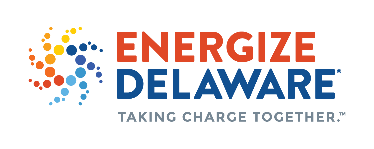 Address1850 York Rd., Suite N, Lutherville-Timonium, MD 21093Websitehttps://zerodraftmd.comContact personKurt PfundTel.410-321-5936E-mailinfo@zerodraftmd.comXCommercial buildings (non-office use)XOffice buildingsXSmall business buildingsXIndustrial buildingsManufacturing processesAgricultural buildingsXApartments (5+ units)XSchool buildingsXHospitalityXOther: Health careXEnvelopeXLighting systemsXHVAC plantCompressed air systemsPumps and blower systemsMiscellaneous motor loadsXWater heating equipmentControls and automationMaintenance and behavioral protocolXRefrigeration equipmentCommercial kitchen equipmentXMiscellaneous plug loads and appliancesXOther: Duct sealingXLess than 10,000X10,000 - 25,000X25,000 - 50,000X50,000 - 100,000XGreater than 100,000XNew Castle, DEKent, DESussex, DEXBPI-MFMulti-family Building AnalysisXASHRAE PEAPreliminary Energy-Use AnalysisXASHRAE Level 1Walk-Through AnalysisXASHRAE Level 2Energy Survey and AnalysisASHRAE Level 3Detailed Analysis of Capital-Intensive ModificationsXOtherEnergy modeling (eQUEST)BPI’s Energy Auditor Certification (EA)XAEE’s Certified Energy Auditor (CEA)AEE’s Certified Energy Manager (CEM)Professional Engineer (P.E.)AEE’s Building Energy Simulation Analyst (BESA)ASHRAE’s Building Energy Modeling Professional (BEMP)American Standards of Non-Destructive Testing (ASNT) Certification